1 балл – выполнил до 10 % учебных заданий, допущены ошибки, на уроке пассивный, не делает выводы по итогам обратной связи с учителем, не проявляет самостоятельность при выполнении заданий, не знает пройденный материал;2 балла – выполнил до 20 % учебных заданий, допущены ошибки, на уроке пассивный, не всегда делает соответствующие выводы по итогам обратной связи с учителем,не проявляет самостоятельность при выполнении заданий;3 балла – выполнил до 30 % учебных заданий, допущены ошибки, стремится исправить свои ошибки, на уроке иногда проявляет  активность, нуждается в поддержке учителя/родителей/сверстников при выполнений учебных заданий;4 балла - выполнил до 40 % учебных заданий, допустил ошибки, нуждается в помощи при исправлении ошибок, не всегда проявляет активность, иногда  проявляет самостоятельность при выполнении заданий;5 баллов -  выполнил до 50 % учебных заданий, допустил до 5-ти ошибок, нуждается в помощи учителя, на уроке не всегда активный, иногда проявляет самостоятельность при выполнении посильных заданий;6 баллов - выполнил до 60 % учебных заданий, допустил до 4-х ошибок, нуждается в помощи учителя, на уроке проявляет старательность, самостоятельно может выполнить задания средней сложности;7 баллов -  выполнил до 70 % учебных заданий, допустил до 3-х ошибок, своевременно  устранил ошибки, на уроке активный, проявляет самостоятельность при выполнении заданий;8 баллов -  выполнил до 80 % учебных заданий, допустил 1-2 незначительных ошибок, на основе комментариев учителя самостоятельно исправляет свои ошибки, активный, самостоятельный;9 баллов -  выполнил до 90 % учебных заданий, допустил незначительные неточности при выполнении  заданий, работает над ошибками, активный, самостоятельный;10 баллов -  выполнил 100 % учебных заданий, не допустил ошибок, активный, самостоятельный, может объяснить, обосновать свои ответы.Сабақтың тақырыбы4- сабақ  Адамзатқа қарсы жасалған қылмыс4- сабақ  Адамзатқа қарсы жасалған қылмысБөлім 1Қазіргі қоғамдағы әлеуметтік теңсіздік Қазіргі қоғамдағы әлеуметтік теңсіздік Оқу мақсаты 10.​3.​2.​1 ғылыми-көпшілік және публицистикалық стильдегі мәтіндердің (мақала) құрылымы мен рәсімделуін білу, жанрлық және тілдік ерекшеліктерін талдау;10.​4.​1.​1 публицистикалық және ғылыми стильдің жанрлық және стильдік ерекшеліктеріне сай тілдік құралдарды орынды қолданып, шағын мақала жазу;10.​3.​2.​1 ғылыми-көпшілік және публицистикалық стильдегі мәтіндердің (мақала) құрылымы мен рәсімделуін білу, жанрлық және тілдік ерекшеліктерін талдау;10.​4.​1.​1 публицистикалық және ғылыми стильдің жанрлық және стильдік ерекшеліктеріне сай тілдік құралдарды орынды қолданып, шағын мақала жазу;Оқушы мақсатыБарлығы:  жанрлық және тілдік ерекшеліктерін талдай аладыКөбі: мәтіндегі ақпараттың тақырыппен байланысына түсініктеме береді.Кейбірі:  мәтін мазмұнындағы негізгі ойға өз көзқарасын білдіреді.Барлығы:  жанрлық және тілдік ерекшеліктерін талдай аладыКөбі: мәтіндегі ақпараттың тақырыппен байланысына түсініктеме береді.Кейбірі:  мәтін мазмұнындағы негізгі ойға өз көзқарасын білдіреді.Ақпарат көзі Оқулық: Қазақ тілі мен әдебиеті, 11-сынып, 1-бөлім, «Мектеп», 2019ж.Авторлары: Қосымова Г. Бисембаева М. Берденова М.Оқулық: Қазақ тілі мен әдебиеті, 11-сынып, 1-бөлім, «Мектеп», 2019ж.Авторлары: Қосымова Г. Бисембаева М. Берденова М.Ақпарат көзі Оқыту ресурстары https://youtu.be/iaOFFMVRDzAОқыту ресурстары https://youtu.be/iaOFFMVRDzAЖұмыс ретіСабақ мазмұны Сабақ мазмұны Жауап берШартты белгілер:    ОҚЫЛЫМ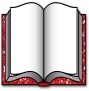   ТЫҢДАЛЫМ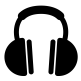    АЙТЫЛЫМ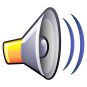 ЖАЗЫЛЫМ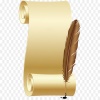               -НАЗАР                    АУДАР!Сөздікпен жұмыс. Оқимыз, есте сақтаймыз.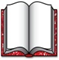  Работа со словарем.  Читаем и запоминаем.Сөздікпен жұмыс. Оқимыз, есте сақтаймыз. Работа со словарем.  Читаем и запоминаем.Орында  9 - бет, 1-тапсырма   Мәтінді оқимыз,меңгереміз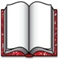 Аштық жайлады-голод,массовое бедствиеҚасіретті жағдай -  трагическая ситуацияҰйымдастырушы – организаторТоталитарлық тәртіп орнатты -  установил тоталитарный порядокҚарапайым еркіндіктен айырды -  лишили свободыКүштеп ұжымдастыру - принудительная коллективизацияҰжымшарға топтастыру -  группировка в коллективыМеншік иесі - владелецЭкономиканы құлдыратты -  разрушило экономикуІргелес қалалар -  соседние городаБосқын қазақ жетті -  Прибыл казахстанский беженецҚаңғыбастың күйін кешті – жили как бродягиКүрт азайды – резко снизилсяПанасыз қалды – остались  без кроваНәр татпай әлсірегендер арасында – среди голодныхЖұқпалы аурулар тарады – распространились инфекционные болезни 10-бет, 3-тапсырма. Мәтін мазмұны бойынша сұрақтарға жауап беріңіз (мне в личку голосовой ответ  - 5 человек, кого я назову) 9 - бет, 1-тапсырма   Мәтінді оқимыз,меңгеремізАштық жайлады-голод,массовое бедствиеҚасіретті жағдай -  трагическая ситуацияҰйымдастырушы – организаторТоталитарлық тәртіп орнатты -  установил тоталитарный порядокҚарапайым еркіндіктен айырды -  лишили свободыКүштеп ұжымдастыру - принудительная коллективизацияҰжымшарға топтастыру -  группировка в коллективыМеншік иесі - владелецЭкономиканы құлдыратты -  разрушило экономикуІргелес қалалар -  соседние городаБосқын қазақ жетті -  Прибыл казахстанский беженецҚаңғыбастың күйін кешті – жили как бродягиКүрт азайды – резко снизилсяПанасыз қалды – остались  без кроваНәр татпай әлсірегендер арасында – среди голодныхЖұқпалы аурулар тарады – распространились инфекционные болезни 10-бет, 3-тапсырма. Мәтін мазмұны бойынша сұрақтарға жауап беріңіз (мне в личку голосовой ответ  - 5 человек, кого я назову)Рефлексия Рефлексия Бүгін не үйрендің? Сабақ бойынша қандай сұрағың бар?  (1-2 сөйлеммен жазыңыз)Что вы узнали сегодня? Какие вопросы у вас есть к уроку? (Напишите 1-2 предложения)